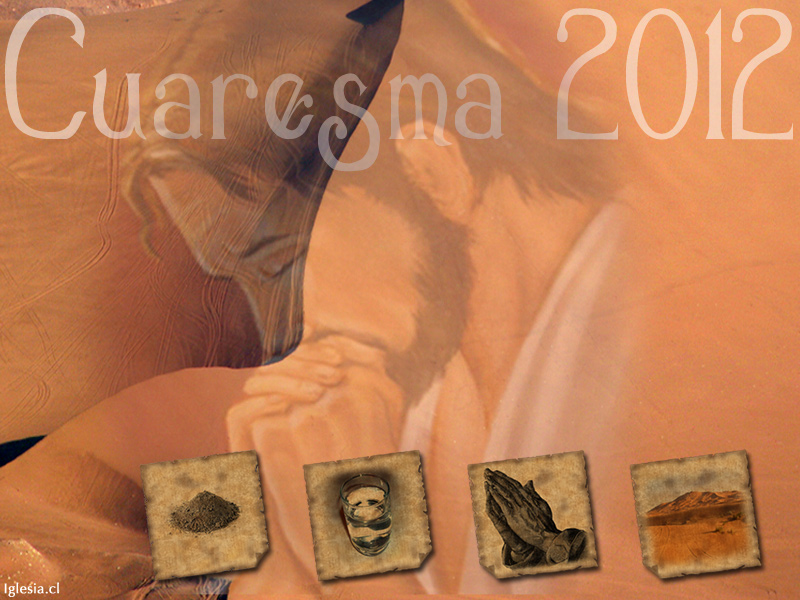 Mensaje de Benedicto XVI para la Cuaresma 2012(Hb 10, 24)«Fijémonos los unos en los otrospara estímulo dela caridad y las buenas obras»Acoge a los demásla oración no tiene nada que ver con los intimismos desencarnadosla oración no te aleja de los demás si abres el corazón a Dios, lo abres también a los demásCUARESMA IMarcos 1, 12-15Se dejaba tentar por Satanás, y los ángeles le servían (Tentaciones)Teje una vida interiorpresta atención a tu interioridad habitadala oración es mucho más que un discursoen ella entra el cuerpo, la afectividad, la intuiciónen el fondo de tu ser, donde nadie se parece a nadie, Cristo te espera.nada grande se realiza sin una vida interiorCUARESMA IIMarcos 9, 2-10Éste es mi Hijo amado (Tabor)Busca apasionadamente a Diosrastrea tu interior agrietado en busca de la sedla oración te ayuda a empezar una y otra vezuna sola palabra basta si brota de dentrobusca a Dios con la ayuda de los que están a tu ladoCUARESMA IIIJuan 2, 13-25Destruid este templo, y en tres días lo levantaré (Mercaderes del templo)Simplifica las formasdispón tu corazón para la comunicación con Diosora celebrando este instante de tu vidautiliza medios sencillos, sin sobrecarga de palabrasCUARESMA IVJuan 3, 14-21Dios mandó su Hijo al mundo para que el mundo se salve por él (Encuentro con Nicodemo)Ora con alegríala oración te ayuda a vivir el momento presente con alegría, sin agobiolas fuentes del júbilo que Cristo hace brotar en tu corazón nunca se agotantu oración puede ser un espacio de abandono confiadoCUARESMA VJuan 12, 20-33Si el grano de trigo que cae en tierra muere, da mucho fruto. Ora en silenciocomo quien espera una presenciapara que el Espíritu ore en tipara descubrir que con casi nada lo puedes tener todolas cosas más bellas empiezan a nacer en tu corazón